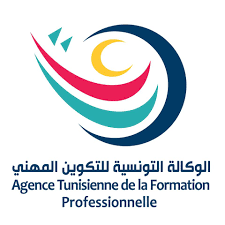 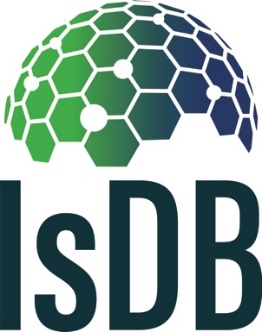 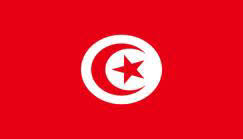 Avis Spécifique de Passation de MarchéPays : LA TUNISIEProjet : Programme de développement du dispositif de la formation et de l’apprentissage professionnelle dans les régions sud-ouest de la TunisieSecteur : Formation et apprentissage professionnelleAcquisition de Biens Mode de financement : Istisna’a Numéro du Financement : TUN110Intitulé du Marché : Acquisition d’équipements informatiques pour six (06) centres centres :Centre de Formation et d’apprentissage du SERS- Gouvernorat du KEFCentre de formation et d’apprentissage de TABARKA Gouvernorat de JANDOUBACentre de Formation et d’apprentissage du KEF- Gouvernorat du KEFCentre de Jeune Fille Rurale du SERS- Gouvernorat du KEFCentre de Jeune Fille Rurale du Boussalem – Gouvernorat de JANDOUBACentre de Formation et de Promotion du Travail Indépendant du Boussalem – Gouvernorat de JANDOUBARéférence : AOI 2021/11-ACLe Gouvernement Tunisien a reçu un financement de la Banque Islamique de Développement (BIsD) pour le projet de développement du dispositif de la formation et de l’apprentissage professionnelle dans les régions sud-ouest de la Tunisie, et à l’intention d’utiliser une partie de ce financement pour effectuer des paiements au titre du Marché « Acquisition d’équipements informatiques »L’Agence Tunisienne de la Formation Professionnelle sollicite des offres sous pli scellé de la part de soumissionnaires éligibles et répondant aux qualifications requises pour fournir les équipements suivants :La procédure d’appel d’offres sera « Appel d’Offres International (AOI) » tel que défini dans les Directives pour l’acquisition de Biens, Travaux et Services connexes dans le cadre de Projets financés par la BIsD, Septembre 2018, (les « Directives »), et ouverte à tous les soumissionnaires de pays éligibles tels que définis dans les Directives. Les candidats éventuels sont également invités à prendre connaissance des Clauses 1.18 à 1.21 de ces Directives concernant les règles de la BIsD portant sur les conflits d’intérêt.Les Soumissionnaires intéressés et éligibles peuvent obtenir des informations auprès de l’Agence Tunisienne de la Formation professionnelle sur les numéros (+216) 71.832.579 / (+216) 54.544.208 ou par mail : hayet.sidraoui@takwin.atfp.tn / jamil.dhahri@takwin.atfp.tn et prendre connaissance des documents d’Appel d’offres à l’adresse : 21 rue de la lybie – 6ème étage – Tunis – Tunisie lors de l’horaire de travail.La participation peut être en suivant les procédures d’achat : En ligne à travers le système national d’achat public en ligne TUNEPS,Hors ligne ou les deux. Dans ce cas, l’offre en ligne fait foi. Si le participant à cet appel d’offres est inscrit au système TUNEPS, il peut télécharger le dossier d’appel d’offres gratuitement sur le site web du système TUNEPS www.tuneps.tn.Si le participant n’est pas encore inscrit au système 	TUNEPS, il peut prendre connaissance du dossier d’appel d’offres au 21, Rue de Libye 6ème étage - 1002 Tunis - Tunisie ou éventuellement demander un exemplaire format numérique moyennant une demande au nom de monsieur le directeur général de l’ATFP contenant toutes les coordonnées du participant à adresser par mail au : hayet.sidraoui@takwin.atfp.tn / jamil.dhahri@takwin.atfp.tn.Procédure de participation en hors ligneLes offres hors ligne accompagnées des documents et pièces exigés par le dossier d’appel d’offres devront être expédiées sous enveloppe cachetée hormis la seule mention obligatoire «"Ne pas Ouvrir" appel d’offres international N°2021/11-Ac – Acquisition d’équipements informatique pour six (06) centres »L’offre hors ligne devra être adressé au nom de Monsieur le Directeur Général de l’ATFP 21 Rue de Libye - Tunis B.P. n°164 - 1080 CEDEX TUNIS CARTHAGE - Tunisie, par voie postale recommandée ou par rapide poste ou déposée directement au bureau d’ordre central de l’ATFP contre récépissé à l’heure et la date limite de remise des offres. Passé ce délai, aucune offre ne sera prise en considération (le cachet du bureau d’ordre central de l’ATFP faisant foi).Procédure de participation en ligneL’envoi des offres technique et financière se fera à travers le système des achats publics en ligne TUNEPS (www.tuneps.tn), conformément au guide de procédure établi par la haute instance de la commande publique.Toutefois, seuls l’originale de la garantie de soumission et l’original de l’extrait récent du registre de commerce doivent être envoyés sous pli fermé dument identifié (portant les références et l’objet de l’appel d’offres) par voie postale recommandée ou par rapide poste ou déposés directement au bureau d’ordre central de l’ATFP contre récépissé à l’heure et la date limite de remise des offres.Après la date limite de remise des offres la procédure en ligne sera automatiquement fermée et aucune offre ne pourra être acceptée. La date limite de remise des offres est fixée au 01/09/2021 à 10H00La séance d’ouverture des offres est publique pour les offres en ligne et hors ligne. La réunion de la commission d’ouverture des plis aura lieu le 01/09/2021 à 11H00 au siège de l’Agence Tunisienne de la Formation Professionnelle au 21, Rue de Libye – Tunis (6ème étage).La commission d'ouverture des offres rejette automatiquement :Toute offre arrivée après la date et l’heure limite de remise des offres (le cachet du bureau d'ordre central fait fois) pour la procédure d’achat en hors linge.Toute offre qui ne contient pas la garantie de soumission.Toute offre parvenue ouverte pour la procédure d’achat en hors linge.Toute offre ne comportant pas les formulaires de l’offre et les bordereaux des prix unitaires.Toute offre ne contenant pas l’offre technique.Tout soumissionnaire doit présenter une garantie de soumission pour chaque lot de participation. La valeur de la garantie de soumission est égale à :La garantie de soumission doit être fournie par l’intermédiaire d’une banque tunisienne qui se porte garante sans réserve.Les soumissionnaires resteront engagés par leurs offres durant 120 jours à compter du jour suivant la date limite de réception des offres.L’adresse à laquelle il est fait référence ci-dessus est : Agence tunisienne de la Formation ProfessionnelleDirection des achats et des marchés – 6ème étageHAYET SIDRAOUI BARNOUS - Directrice21 Rue de la Lybie – 1002 – Tunis - La TunisieTél : +216-71-832-579Fax : +216-71-835-006Mail : Hayet.sidraoui@takwin.atfp.tnwww.atfp.tnN°Désignations1Poste CAO/DAO2Poste de bureau3Traceur4PC portable5Imprimantes A46Imprimante A3  7Vidéo projecteur & écran de projection8Photocopieurs  9Appareil photo numérique10CaméscopeLot N°Montant en TND14000250003500440054006400730081500920010200